	บันทึกข้อความ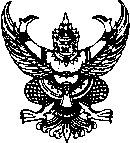 ส่วนราชการ    โรงเรียนวัดราชบพิธ                                    ที่   	วันที่      เรื่อง   ขออนุมัติเงินขอซื้อ ขอจ้าง (เพิ่มเติม)เรียน  ผู้อำนวยการโรงเรียนวัดราชบพิธ ตามที่ กลุ่มสาระ ฯ / กลุ่มงาน / งาน  .......................................................... ได้ขออนุมัติเงินสำหรับการจัดซื้อ / จัดจ้างตามหนังสือขออนุมัติ จัดซื้อ/จัดจ้าง ลงวันที่ .............................................                      จำนวนเงิน  ................. บาท นั้น แต่เมื่อขอซื้อ / ขอจ้าง จริงปรากฏว่าราคาสินค้าได้มีการเปลี่ยนแปลงทำให้ไม่สามารถจัดซื้อ / จัดจ้างตามที่ขออนุมัติไว้ได้ ข้าพเจ้า ........................................................ ตำแหน่ง .............. จึงขออนุมัติเงินสำหรับการจัดซื้อ / จัดจ้าง ตามโครงการ .................................................................................... จากเดิมขออนุมัติไว้ จำนวน .....................  บาท เป็นเงิน ...................... บาท จึงเรียนมาเพื่อโปรดทราบและพิจารณาอนุมัติ 				      ลงชื่อ	(........................................................)ตำแหน่ง .............................เรียน  ผู้อำนวยการโรงเรียนวัดราชบพิธ 			เรียน  ผู้อำนวยการโรงเรียนวัดราชบพิธความเห็นหัวหน้ากลุ่มแผนงาน				ความเห็นหัวหน้ากลุ่มงานพัสดุและสินทรัพย์................................................................			................................................................................................................................			................................................................       (นางสาวนีรนุช   อุดมโคตร)				        (นายอดิศักดิ์   ดงสิงห์)            หัวหน้างานแผนงาน				   หัวหน้างานพัสดุและสินทรัพย์เรียน  ผู้อำนวยการโรงเรียนวัดราชบพิธ 			ความเห็นของผู้อำนวยการโรงเรียนวัดราชบพิธ................................................................			................................................................................................................................			................................................................................................................................			................................................................           (นายอภิภูมิ  เปี้ยปลูก)					(นายมนัส   ปิ่นนิกร)    รองผู้อำนวยการโรงเรียนวัดราชบพิธ			   ผู้อำนวยการโรงเรียนวัดราชบพิธ  กลุ่มบริหารการเงิน สินทรัพย์และบุคคลถูกต้องตามมาตรฐานระเบียบสำนักนายกรัฐมนตรี ว่าด้วยงานสารบรรณ พ.ศ. ๒๕๒๖